“史料教学”中史料选取的基本原则www.fx361.comQ2017-03-2121：13盛刚摘要：随着新课程改革的推进，“史料教学”已成为中学历史教学的常态。面对海量的信息，教师首先要解决的是史料的选取问题。笔者拟结合自己的教学实践，例说史料的选取应遵循的科学性、多样性、典型性、针对性、适量性、系统性等原则，以期抛砖引玉。关键词：中学历史教学  史料教学  选取  基本原则    华南师范大学黄牧航教授在《中学历史教材研究》中提出了历史图片选取的九大原则，即科学性、广泛性、还原性、清晰性、代表性、适量性、针对性、系统性、灵活性[1]。这一说法为教学中史料选取原则问题提供了方向性的指导。结合历史教学的现状和学生基本情况，笔者认为常规教学中史料选取应遵循六大原则：科学性、多样性、典型性、针对性、适量性、系统性。    一、科学性原则    科学性原则，主要指史料的真实性。傅斯年先生说过，史学即史料学。史料的真实性，是历史知识的基本特征。其实，历史的“真实”是一个相对概念。因为我们接触到的史料都是碎片化的，我们对历史的叙述都是源于史料，鉴于人力等因素，关于某个具体历史事件的史料不可能全面、系统、真实。具体到实际操作中，选取史料的顺序是：其一，有第一手资料，不选取第二手资料；第二，有实物资料，不选取文字资料；其三，有编写书记，不选取专著；其四，有视频资料，不选取图片资料；其五，尽量选取时间和空间上靠近叙述主体的资料；等等。如：在讲述人教版必修一第3课“从汉至元政治制度演变”时，汉朝部分内容最好从《史记》《汉书》中选取"文字史料”，宋朝地方行政制度相关内容的理想选材应该是《资治通鉴》等；讲述“抗日战争”时，可以通过对抗日老兵的采访，收集、整理兼有视频的“口述史”资料等。    这里，我们仅仅谈及选取方向的问题，其实，史料的来源问题亦在考察范围之内，如：就网络资料与文本资料而言，我们更倾向于文本资料，虽然网络资料来得方便，但需要仔细推敲。    二、多样性原则    多样性原则，主要是基于史料的丰富性。具体而言，在史料选取上，我们要做到“全面”第一，从呈现形式上分，可选取文字史料、图片史料、历史遗迹、影视资料等；第二，从来源上分，可分为文献资料、网络资料、教师见解主张和学生手工资料及课堂生成性资源等；第三，从组织形式上看，可分为坐标图、表格、照片、绘画作品、思维导图等。    教师在选取资料时，应全面考虑，尽量用多样的材料诠释历史的丰富性，增进学生对历史的理解，提升“历史理解”能力，落实学科素养目标。如：在组织人教版必修二第5课“新航路开辟”教学时，我们可以选取3幅世界地图分别说明新航路开辟前、开辟中和开辟后的世界，结合斯塔夫里阿诺斯的《全球通史》相关文字描述强化学生的世界意识；通过表格对比郑和下西洋和新航路开辟的异同；通过网络资料说明新航路开辟的影响，尤其是对今天美洲的影响等等。总之，史料选取的多样性需要服务教学，方便说明问题，在坚持多样性的同时，要把握好“量”的问题，坚持适度原则。三、典型性原则典型性原则，主要指在史料选取过程中，教师要秉承“少而精”的原则，用最精炼的最具有代表性的材料说明问题，服务教学。    浙江省嘉兴一中姜常虹老师在讲授人教版必修三第6课“文艺复兴”时，选取了“大卫”为主题的图片[2]，这里充分体现了选取材料的“典型性原则”。首先，选取人物的典型性。米氏是美术三杰之一，是教科书重点描述的对象。其次，图片的典型性。“大卫”是家喻户晓的名画，便于学生理解文艺复兴的人文主义内涵。第三，观察角度的典型性。对“大卫”这样一尊“圆雕^，姜老师引导学生从正面、面部特写、背影、手、手部血管等角度仔细分析，教会了学生从多维角度“阅读”历史，把一幅图用到了极致。由此可见，选取有代表性的典型材料至关重要，诠释历史多元性的思路也可以源于一副“简单”的图片，此中蕴含的教学智慧值得我们细心揣摩。    四、针对性原则    教学素材的针对性源于教学的目的性。教学的目的可大可小，亦可远可近。“大”指培养合格公民的教育诉求，“小”指具体的知识和能力目标，“远”指为学生终身发展奠基，“近”指为学生高考服务等。随着新课程改革的深化，历史学科素养的教育目标已经提出。具体包括：时空观念、史料实证、历史理解、历史解释、历史价值观。我们需要把这些“素养要求”落实到实际的教学环节中，实现“大”“小”“远”“近”的相关要求。如：在人教版必修一“解放战争”的教学设计中，笔者带领学生制作以国共关系史为主题的“时间轴”，既落实了时空观念，又锻炼了学生的动手能力。五、适量性原则    适量性原则，主要指教学中史料的数量应该有“度”，不可过多，亦不可过少。一节40分钟的历史课，最好是10~15条为宜，太多会让學生无法接受，“累而无功”，太少会让课堂单薄，让学生“闲来无事”。    笔者在组织“新航路开辟”一课教学时，精心选取了12幅图片，其中3幅地图分别为“开辟前的世界”(教科书引言导图)、开辟中的世界”(教科书正文地图)和“今日的世界”(2014年北京卷第36题图19)；3位人物图分别为“亨利王子”(教科书)、“麦哲伦”(教科书)和“郑和”(老人教版教科书)；表格一个，“郑和下西洋”与“新航路开辟”对比表；文字材料5幅，分别出自《全球通史》、《美洲史》、《非洲史》《欧洲史》和《亚洲史》，重在从不同角度解读“新航路开辟”。    六、系统性原则    系统性原则，指以课为单位的教学设计，材料选取上需要通盘考虑，有灵魂主导，有线索牵引，整个教学过程是一个系统的有机组成体系。    上海市晋元中学的李惠军老师讲过：教学需要“有灵魂”，具体到教学设计环节中，设计需要有“魂”。笔者“新航路开辟”一课的教学设计，以历史学科素养中的“历史价值观”为培养目标，以“世界意识”为教学灵魂，在此主线的牵引下组织选材。具体材料选取过程中，首先，考虑科学性原则，每则材料均标明出处、作者、创作时间等，如有可以替换的其他材料，绝不将就；其次，多样性原则，材料形式上，分为文字、图片、表格等，尽量展示历史的丰富性；再次，典型性原则，地图选取中，只要典型可以为教学服务，不求新颖；第四，针对性原则，以“学科素养”的培养为目标，培养学生的历史价值观，不同地区史材料的选取意在培养学生的“历史理解”能力；第五，适量性原则，结合课堂的容量和我校学生的学情，拟定具体图片数量；最后，系统性原则。也要思考本课在“教科书”中的地位和整个中学历史教学中的地位，从整体出发选取材料。    “史料教学”已成为历史教学的常态，这一趋势正向纵深方向发展，作为一线教师，我们有必要梳理“史料教学”中可能存在的问题。如：有些学校通过集体备课的方式组织备课，并最终将“集体成果”供大家分享，以致所有班级，甚至一个地区的学生都听“同样的课”。这样的教学有效吗?再如：有些教师的公开课，史料丰富、内容庞杂，一节课史料达四五十条，没有留给学生思考的时间，学生真的读懂了吗?还有：教学材料粗枝大叶，漏洞百出等。须知“细节决定成败”，我们“随意”的一个错字会影响一批学生；一个网络上未经考证的“新颖”观点会误导一批学生；一个多余的标点符号会让我们在学生心中的“严谨”形象大打折扣，等等。诸如此类问题，不胜枚举。在教学改革深化的今日，我们需要静下心来，反思我们走过的路，反思我们可能存在的失误或错误，以期更大的进步!    参考文献[1]黄牧航.中学历史教材研究[M].长春：长春出版社，2013.[2]姜常虹.文艺复兴教学中图像史料的理解与运用——以米开朗琪罗及其《大卫》为例门.中学历史教学参考，2016(1).http://www.fx361.com/page/2017/0321/1210556.shtml  教学与管理（中学版）2017年2期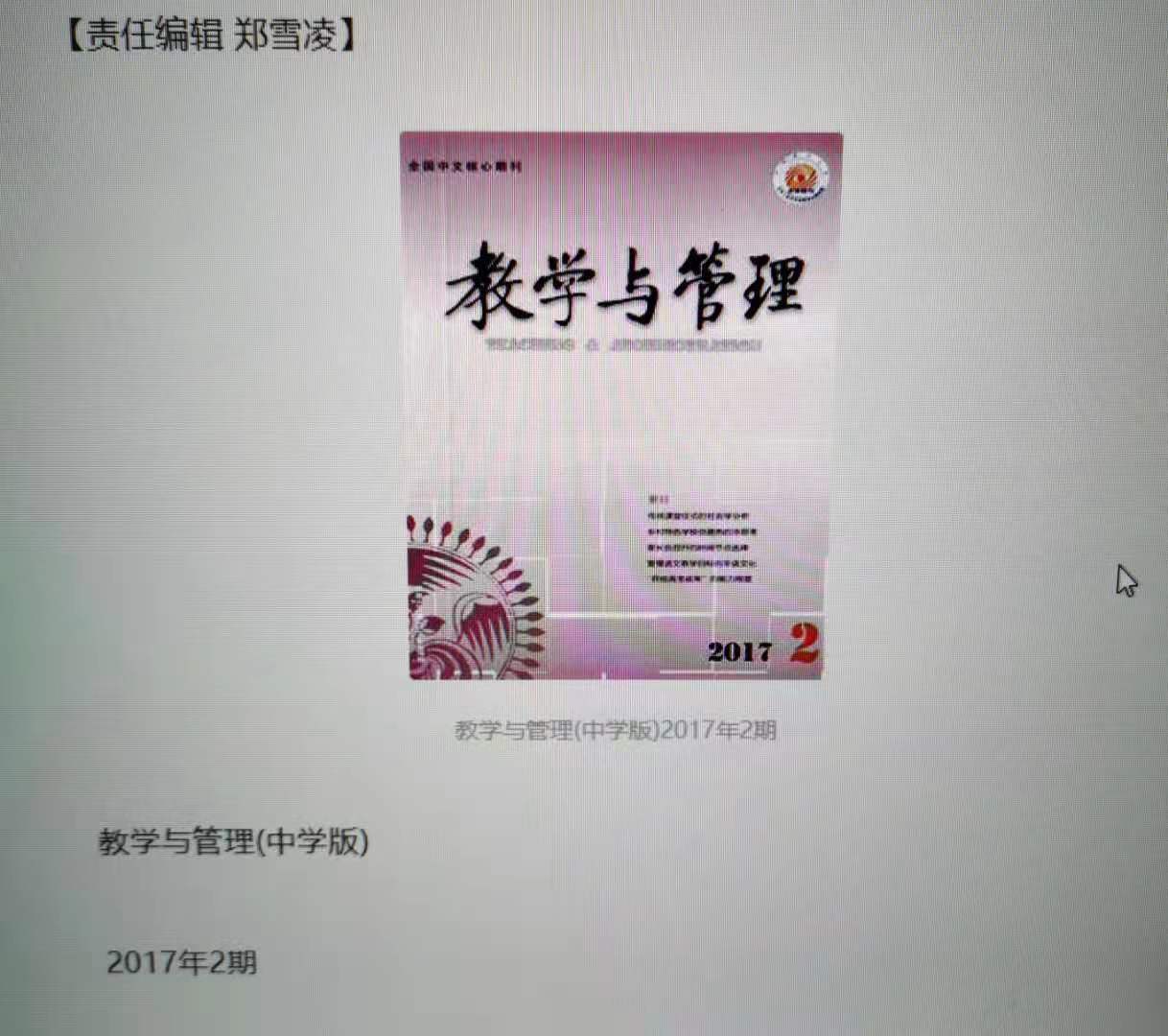 